Правила оформления материаловИмя файла: Фамилия первого автора латиницей_IES_2021.docОбщий объем доклада должен быть не менее 6 и не более 9 страниц. Текст должен быть четко структурирован, с изложением анализируемой проблемы и основных результатов исследования. Количество авторов статьи – не более трех человек.Параметры форматирования поля: слева – 3,17 см, справа – 3,17 см, сверху – 2,54 см, снизу – 2,54 см.абзацные отступы – 1 см. междустрочный интервал – полуторный.шрифт – Times New Roman, кегль (высота букв) – 12ptАннотация и ключевые словаОбъем аннотации 100-150 слов.Количество ключевых слов: 4-6. Оформление таблиц и графических объектов В тексте обязательно должны быть ссылки на все рисунки и таблицы, например: см. рис. 1.1, согласно табл. 2.1. ТаблицыНазвание таблицы пишется над таблицей, например: Таблица 1. Название. Таблицы должны быть созданы в MS Word или MS Excel. Сканированные таблицы не допускаются. Источник данных должен быть указан под таблицей, если таблица не авторскаяГрафические объектыРисунки и схемы должны допускать редактирование. Подписи под рисунком обязательны и приводятся на русском языке (если основной текст на русском языке). Текст подписи помещается под рисунком или схемой, например: Рис.1. Название. Изображения и фотографии должны быть в электронном виде в формате .tif или .jpeg. Разрешение не менее 300 dpi. Изменение размеров оригинального изображения не допускается.Если фотография (рисунок) взяты из открытого фотобанка, позволяющего бесплатную загрузку контента, необходимо указать: название фотобанка и сайта, ссылку на ресурс, автора фотографии, год создания или публикации фотографии (рисунка). Указание источников рисунков или таблиц: Составлено по: [Иванов, 2002] или Источник: [Иванов, 2002, с.5–6]. Написание названий и фамилийНазвания зарубежных компаний приводятся в тексте латинскими буквами без кавычек и выделений. После первого упоминания в тексте на русском языке фамилий зарубежных ученых, руководителей компаний и т.д. в круглых скобках приводится оригинальное написание фамилии. СноскиСноски должны быть пронумерованы последовательно в самой статье арабскими цифрами.Ссылки на литературуЦитирование в тексте: все ссылки на литературу в тексте статьи должны быть представлены в списке литературы и наоборот.Оформление ссылок в тексте статьи: все цитаты и заимствования в тексте оформляются, используя для ссылок квадратные скобки: в тексте после цитаты в скобках фамилия автора, год издания, номер страницы, например: [Петров, 2002], [Adams et al., 1998].Если список литературы содержит две или более публикации одного автора одного года, к году добавляются буквы а, б, в или a, b, c: [Иванов, 2012а], [Иванов, 2012б], [Truman, 2015а], [Truman, 2015b].Оформление списка литературыОбщие правила 1. Список литературы оформляется в алфавитном порядке. 2. Общее количество страниц издания не указывается. 3. В библиографический список не включаются: правила, стандарты, законодательные акты, бюллетени, архивные материалы, примеры оформленияМонография или учебникБляхман Л. С. Глобальные, региональные и национальные тенденции в развитии экономики России в XXI веке. Избранные труды / ред.-сост. И. С. Минко. СПб: Изд-во С.-Петерб. ун-та, 2016. Государственный язык России: нормы права и нормы языка / под ред. С. А. Белова, Н. М. Кропачева. СПб: Изд-во С.-Петерб. ун-та, 2018. Бурова И. Г., Демьянович Ю. К., Евдокимова Т. О. Сплайн-всплески и их реализация. СПб: Изд-во С.-Петерб. ун-та, 2017. Отдельный том многотомного изданияКлючевский В. О. Сочинения: в 9 т. Т. 3: Курс Русской истории. М.: Мысль, 1988.Статья в периодическом изданииДмитриев В. В. Роль таврических губернаторов в эмиграционных процессах крымских татар // Вестник Санкт-Петербургского университета. История. 2018. Т. 63, вып. 1. С. 41–53. https://doi.org/10.1023/A:1012436900788 Adams J., Parulsk, K., Spaulding K. Color processing in digital cameras // IEEE Micro. 1998. Vol. 18, iss. 6. P. 20–30. doi: 10.1109/40.743681 Hamel G. Strategy as revolution // Harvard Business Review. 1996. Vol. 74, N 4. P. 69–80. https://doi.org/10.1023/A:1012436900788 Серов А. Итоги национализации // Известия. 2000. № 182. 14 июня. С. 5 Кондратьев В.Б. Глобальная фармацевтическая промышленность // Перспективы. 2011. http://perspektivy.info/rus/ekob/globalnaja_farmacevticheskaja_promyshlenno st_2011-07-18.html (дата обращения: 23.06.2019). Статья в сборникеМатусевич М. И. [Предисловие] // Щерба Л.В. Избранные работы по русскому языку. М.: Учпедгиз, 1957. С. 3–9. Сныткова Г. П., Рыбкин С. М. Имя А. М. Сибирякова на страницах «Летописи» Н. С. Романова // Вторые Романовские чтения: материалы науч. конф. (Иркутск, 8–9 окт. 1998 г.). Иркутск, 2000. С. 77–80 Babalola K. O., Petrovic V., Cootes T. F., Taylor C. J., Twining C. J., Williams T. G., Mills A. Automated segmentation of the caudate nuclei using active appearance models // 3D Segmentation in the clinic: A grand challenge / MICCAI Workshop Proceedings, 2007. P. 57–64. Материалы, не соответствующие данным требованиям, для публикации в издательстве Санкт-Петербургского университета не принимаются.Сергей Петрович Петров Санкт-Петербургский государственный университет,Российская Федерация, 199034, Санкт-Петербург, Университетская наб., 7–9НазваниеАннотацияКлючевые слова: слово 1; слово 2; слово 3;… Sergey P. PetrovSt Petersburg University, 7–9, Universitetskaya nab., St Petersburg, 199034,Russian FederationTitleAbstractKeywords: keyword 1; keyword 2; keyword 3;... Примечание: для участников Молодежной конференции «Развитие современной экономики России» указывается ФИО и должность научного руководителя~ ~ ~ ~ ~ ~ ~ ~ ~ ~ ~ ~ ~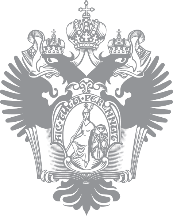 V МЕЖДУНАРОДНЫЙ ЭКОНОМИЧЕСКИЙ СИМПОЗИУМ – 2021г. Санкт-Петербург, 21 – 24 апреля 2021 г.